ГБУЗ ТО «ПЕРИНАТАЛЬНЫЙ ЦЕНТР» (Г.ТЮМЕНЬ)ПРАВИЛА ЗАПИСИ НА ПЕРВИЧНЫЙ ПРИЕМ (КОНСУЛЬТАЦИЮ),ОБСЛЕДОВАНИЕ (Регистратура 8 (3452) 56-83-59)ЗАПИСЬ НА КОНСУЛЬТАТИВНЫЙ ПРИЕМ К СПЕЦИАЛИСТАМ ПЕРИНАТАЛЬНОГО ЦЕНТРА ОСУЩЕСТВЛЯЕТСЯ ВРАЧОМ ПОЛИКЛИНИКИ ПО МЕСТУ ПРИКРЕПЛЕНИЯ ПАЦИЕНТА (посредством информационной системы)	При направлении к специалисту консультативно-диагностической поликлиники необходимы дополнительные результаты исследований, о которых информирован ваш лечащий врач. 	Результаты обследования должны быть не более 10-ти дневной давности.	Об исследованиях, не проводимых по месту жительства, лечащий врач должен сделать соответствующую отметку.	При необходимости повторной консультации перечень предварительных исследований определяется специалистами соответствующего профиля и является обязательным для выполнения по месту жительства (в зависимости от возможностей ЛПУ по месту жительства).Адреса и контакты структурных подразделений поликлиникиг.Тюмень, ул. Даудельная, 1 корпус 3, 3 этаж (корпус 1) Аллергология и иммунологияМедицинская генетикаУльтразвуковая диагностика: ультразвуковой скрининг при беременности, инвазивная диагностика.	Дата проведения инвазивной диагностики иногородним пациентам согласовывается с заведующей отделением медико-генетического консультирования по телефону 8 (3452) 56-83-59 (доб.1).	По вопросам обращаться по телефону 56-83-59 (доб.1) с 8:00 до 20:00, суббота с 8:00 до 14:00.г.Тюмень, ул. Даудельная, 1 корпус 7, 1 этаж Отделение планирования семьи и репродукции:Акушерство и гинекологияМедико-социальная помощь беременным, находящимся в трудной жизненной   ситуацииУрология, андрология и сексологияГирудотерапия.По вопросам обращаться по телефону 56-83-59 (доб.2) с 8:00 до 20:00, суббота с 8:00 до 14:00.г. Тюмень,  ул. Даудельная, 1 корпус 3,  1 этаж Женское консультативно-диагностическое отделениеТелефон 56-83-59 (доб. 3)Наблюдение по беременности.Пациент при обращении в регистратуру должен предъявить:Паспорт или другой документ, удостоверяющий личность;Полис ОМС или ДМС; СНИЛС; Направление (если есть) (заверено печатью лечебно-профилактического учреждения и подписано заведующим отделением или администрацией ЛПУ).ПРИ ОТСУТСТВИИ:Страхового полиса или окончания срока его действия, Путевки-направления лечебно-профилактического учрежденияприем осуществляется за счет средств пациента по тарифам платной медицинской помощи на основании действующего ПрейскурантаЗапись на платные медицинские услуги в поликлинике осуществляется:По телефону 8 (3452) 56-83-59Через Кнопку платной записи на сайте учреждения perinatal-center.pro 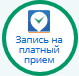 